Goanikontes-Oasis offers you the following options and rates for Lunch/Dinner: Please note:  Rates reflected are per person. 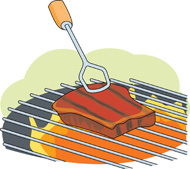 OPTION 1:	N$ 120.00 ppSCHNITZEL (Game / Pork / Chicken)					with Chips & Saladwith Mashed potatoes, Mushroom sauce & Vegetables	OPTION 2:	N$ 140.00 ppSTEAK (Game / Beef)						with Chips, Salad & Garlic Butter		 with Baked potatoes, Pepper sauce & VegetablesOPTION 3:	N$ 130.00 ppGOULASH / STROGANOFFwith either (Rice / Macaroni) & VegetablesOPTION 4:	N$ 145.00 ppROAST (Game / Pork / Mutton) with Spicy rice, Gravy, Sweet pumpkin fritters & Saladwith Mashed potatoes, Gravy & Red Cabbage & Saladwith Potato wedges, Broccoli/Cauliflower with Cheese sauce & Salad                                          OPTION 5:	N$ 130.00 ppCURRY (Lamb / Chicken)with Rice (Brown / White / Basmati) & Banana saladOPTION 6:	N$ 120.00 ppSWEET & SOUR CHICKEN DISHwith Rice (Brown /White / Basmati) & Greek SaladOPTION 7:	N$ 120.00 ppKASSLER / PORK CHOP / BRATWURSTwith Mashed potatoes, Sauerkraut & Mustard on the side	OPTION 8:	N$ 130.00 pp‘POTJIEKOS’ (Mutton / Chicken) * Seafood on request*with Rice (Brown / White / Basmati), Sweetcorn dish & SaladOPTION 9:	N$ 250.00 ppBUFFET:with 3 Protein (i.e. Red meat, Chicken, fish )optionswith 2 Vegetable optionswith 2 Salad optionswith 3 Starch optionswith 2 Gravy optionswith 2 Dessert optionsOPTION 10:	N$ 185.00 ppBarbeque (Game steak, Mutton chop, Pork belly, Sosatie & Boerewors)with 3 Salads & Home-made Garlic bread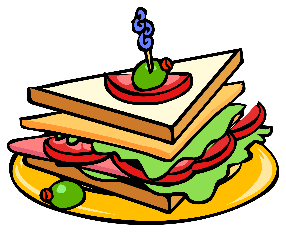 OTHER OPTIONS: (Prices on request)LIGHT MEALS:Pancakes filled with Mince, Chicken or Beef stripsToasted sandwiches (various fillings)Beef strip salad								Sweet chilli chicken saladHunters Toast (Steak with sautéed Onions & Mushrooms)Spaghetti Bolognaise with SaladSteak roll ala MartinSoups: Pea, Brown bean, Goulash, Vegetable, LentilAny other dishes can be made on requestAlterations may be done 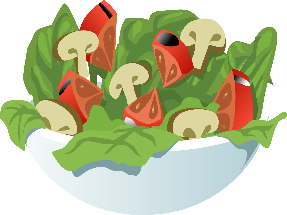 Choose from a variety of home-baked cakes!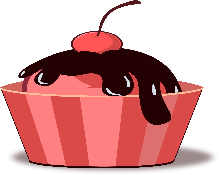 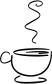 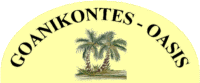 P.O.BOX 8481SwakopmundOffice: +264 - 64 - 405 976Fax: +264 - 64 - 405 979 info@goanikontes-oasis.comwww.goanikontes-oasis.com